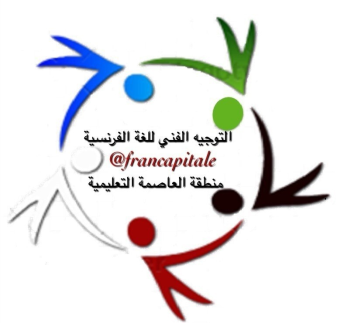 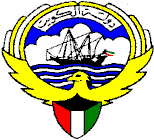                وزارة التربيةمنطقة العاصمة التعليمية                                                                                                                       التوجيه الفني للغة الفرنسية 2016-2017Date : ………………………………………	         Période : ……………………    Dossier 6 : À  			         Classe    : ……………………Objectif général: Compréhension (1)Objectif(s) spécifique(s): Compréhension globale du dialogueSupports pédagogiques: Manuel, cahier d'activités, planche , illustrations et images de quelques monuments , cartes de France, du Koweït .Déroulement du coursMise en situation : * Suivre la démarche de la mise en situation (Compréhension 1). * Poser les questions suivantes : ( sur la Page: 97 ) - C'est quoi ?     ( des restaurants / des lycées/ des monuments ) ?- C'est où ?        ( Au Koweït/ en France / en Egypte ) ?Lecture du dialogue : * Première lecture  (" Lecture magistrale et expressive "): (livre ouvert) * Suivre la démarche de la  1ère lecture puis poser les questions suivantes:- Combien de personnes parlent ?- Qui sont ces personnages ?- C'est quel monument ?* Deuxième lecture * Suivre la démarche de la  2ème lecture puis poser les questions suivantes:- Où sont les amis?- Quand visitent-ils la tour?- Ils prennent l'escalier ou l'ascenseur?- Il y a une grande queue à l'entrée de la tour? C'est normal? Pourquoi?- Qu'est-ce qu'il y a à gauche de la Tour? Et à droite?- Comment est le paysage? * Proposer le tableau suivant :  * Faire un bilan:1) La famille française et les amis koweitiens visitent la tour Eiffel le matin.2) Il y a une longue queue3) D'en haut, la vue est superbe.4) D'en haut, ils voient l'Arc de Triomphe, Les Invalides, la Seine et les Bateaux mouches.Travail écrit :( Page: 77 )  (Exercices: 1)- Suivre la démarche du "travail écrit".Évaluation du cours:Comment?Trouvez le titre du document:2)  Remarques:………………………………………………………………………………………………………………………………………………………………………………………………Date : ………………………………………                 Période : ……………………    Dossier 6 : À  			         Classe    : ……………………Objectif général : Compréhension (2)Objectif(s) spécifique(s) : Compréhension détaillée du dialogue + VocabulaireSupports pédagogiques : Manuel , cahier d'activités et illustrations  (Utiliser Planche, images de: monuments, cartes de France, du Koweït ) Déroulement du coursMise en situation:    * Suivre  la démarche de la mise en situation de cette séance puis poser les questions suivantes:- Combien de personnes parlent ?- Qui sont ces personnages ?- C'est quel monument ?- Comment est la tour Eiffel?- Qu'est-ce qu'ils achètent pour monter à la tour?- Depuis quand ils font la queue?- D'en haut de la Tour, quels monuments ils ont vu?- Les Invalides, c'est quoi?Explication détaillée :       * Suivre  la démarche de " l'explication détaillée " du vocabulaire:1)- Que fait M.  Martin le matin?  ►( image et mime ) ► " Le matin, M. Martin emmène  les jeunes à la tour Eiffel ".- Il emmène ….≡ quelqu'un va avec….. □ ( Utiliser l'image à côté ) (P.99) :- Et cette mère, que fait-elle avec son petit ? ► Elle emmène son petit à l'école- J'emmène mon fils au lycée, et toi?► J'emmène mon frère.     2)- C'est quoi la tour Eiffel?► C'est le monument le plus visité du monde. □ Monument = Lieu historique ( ou moderne ) = Site touristique. (Même Sens)   □ Moderne = nouveau (Même Sens)□ Historique = Ancien (Même Sens)□ Moderne = nouveau   # Historique = Ancien  (Sens opposé)- Proposer d'autres monuments pour vérifier la compréhension du mot "monument".► L'Arc de triomphe → Paris // la tour de pise → Italie // les pyramides  → Egypte // le Palais de Tag Mahal → Inde //… etc. -- Tu aimes visiter quel monument?► (Par exemple) La Tour de Pise. - Les Invalides = ces bâtiments sont très anciens - Faire une liste de monuments français: 3) - C'est comment la tour Eiffel?► C'est le monument le plus célèbre à Paris.  □ Célèbre =  fameux = connu  (Même Sens)   □ Célèbre (=  fameux = connu) # inconnu  (Sens opposé)- Comment tu trouves les tours du Koweït? Elles sont célèbres ou inconnues?► (Par exemple) Elles sont très connues au Koweït. 4)- Que font les amis devant la tour Eiffel pour 30 minutes? ( Utiliser l'image 4 page 99 )► Ils font la queue = ( Ils se mettent en ligne )- Pourquoi?► Parce que c'est le monument le plus célèbre à Paris.□ Faire la queue = Se mettre en ligne  (Même Sens)- Est-ce que tu fais la queue pour acheter un billet d'entrée aux tours du Koweït?- (Si oui) Combien de temps tu prends  pour faire ça?5)- Où veulent monter les amis? Au premier étage?   - Non, au dernier □ Premier  #  dernier   (Sens opposé)   - Tu habites à quel étage? Au premier, au deuxième ou au dernier?- ( Par exemple ) J'habite au dernier étage.◙ Essayer d'encourager l'idée de la recherche et de la découverte, en utilisant le dictionnaire  ( par groupe ) .Par exemple = Le sens des mots  abstraits ou difficiles à expliquer avec des gestes ou mimes : (célèbre / fameux / magnifique / merveilleux / superbe / paysage…).Travail écrit :( Page: 78 )  (Exercice: 2)- Suivre la démarche du "travail écrit".Évaluation du cours: Comment?     Trouvez  le mot insolite :B)Trouvez l’opposé du mot souligné :1.C’est un monument très célèbre.(    ) fameux              (    ) moderne      (     ) inconnu2.Ces bâtiments sont très anciens .(    ) modernes             (    ) grands        (    ) connus.3. Je voudrais monter au premier étage.(   ) deuxième            (     ) troisième        (    ) dernier.Remarques:  Date : ………………………………………	         Période : ……………..……  Dossier 6 : À  			         Classe   : ……………………                                                                                         Objectif général : Compréhension (3)      Objectif(s) spécifique(s) :     Lecture expressive à haute voix + dictée ( Travail oral et écrit )    	Supports pédagogiques : Manuel, cahier d'activités, illustrations ( Utiliser Planche, images de monuments, cartes de France, du Koweït )Déroulement du coursMise en situation:- Suivre la démarche de la mise en situation ( Compréhension)  Travail écrit:  ( Pages: 79 ) ( Exercices: 1-2 ) - Suivre la démarche du " travail écrit ". La dictée- Suivre la démarche de la " dictée ". - L'apprenant doit écrire correctement la liste des monuments suivants:  [ la tour Eiffel – L’Arc de triomphe – Les tours du Koweït– Les Invalides ]Préparation pour le projet de classe:         * Suivre la démarche de la préparation du projet de classe:- Formation des groupes.- Donner un nom emprunté à chaque groupe: Groupe: Voltaire / Groupe: Hugo / Groupe: Rousseau / Groupe: Molière / Groupe: Balzac …, etc.* Expliquer le projet:  - Inviter les  apprenants à préparer une brochure de tourisme. ( lieux touristiques en France et au Koweït  )- Deux groupes, par exemple, auront à présenter au choix un monument célèbre tel que , le musée du Louvre, les Invalides, les Tours du Koweït,… etc. et à présenter des commentaires ( Dire: C'est où? C'est quand? Comment on y va? Qu'est-ce qu'il y a? C'est comment?)   - Demander aux autres groupes de choisir chacun un lieu de divertissement au Koweït tels que le parc d'attraction, le musée national, le centre scientifique,… etc. de s'y rendre, d'en rapporter des photos et d'en faire le commentaire.( Dire: C'est où? C'est quand? Comment on y va? Qu'est-ce qu'il y a? C'est comment?)   Évaluation du cours: Remarques:……………………………………………………………………………………………Date : ………………………………………	         Période : ……………..……  Dossier 6 : À  			         Classe   : ……………………Objectif général : Grammaire (1)Objectif(s) spécifique (s) : Savoir utiliser les adjectifs démonstratifs (ce, cet, cette, ces)Supports pédagogiques : Images,  photos, planches, dessins de : Monuments, Différents objets de classeDéroulement du coursMise en situation : Suivre la démarche de la mise en situation de la séance de la grammaire:Quel monument montre Jean-Pierre à Hassan à droite ?Les Invalides  Comment sont ces bâtiments ?Ces bâtiments sont anciens.1- Présentation:Ces bâtiments sont anciens.►  Quelle question pose Brigitte enfin ?    -  " Comment vous trouvez ce paysage ? "   -  " Comment vous trouvez cet arc ? "   -  " Comment vous trouvez cette Tour ? "2- Observation: * Demander d'observer les mots qui précèdent: bâtiments, paysage, arc et Tour3- Déduction de la règle: - Demander de justifier l'utilisation (mimes):On emploie les adjectifs démonstratifs Pour montrer ou désigner quelque chose ou quelqu'un. - Demander pourquoi ces mots sont différents.	 - Demander de faire montrer quelque chose ∕  quelqu'un à l'aide des images, dessins… - Faire comprendre le fonctionnement du point grammatical traité.      - La règle: - Exercice de fixation:   * Choisissez la forme convenable : 1- J'admire …………………………monument.			[ ce  /  cet  /  cette/ces  ]2- Tu visites ………………………arc ?				[ ce  /  cette  /  cet /ces ]        Réemploi libre: ( par exemple )Ali parle à Fahd:Fahd, tu admires la tour Eiffel? Oui, cette tour est magnifique.Fahd parle à Ali:Ali, comment tu trouves les lieux touristiques au Koweït ?Ces lieux sont aussi superbesTravail écrit:   ( Page: 80 ) (Exercice: 1)Suivre la démarche du " travail écrit ". Évaluation du cours: Comment?Mettez  les phrases en ordre:…………………………………………………………………………………………………………………………………………………………2)  Remarques:…………………………………………………………………………………………………………………………………………………………………………………………  Date : ………………………………………                  Période : …………..………	            Dossier 6 : À  			            Classe   : ……………………Objectif général : Grammaire (2)Objectif(s) spécifique(s) :   Savoir utiliser:A- Le comparatif : ( plus ∕ moins ∕ aussi ................ que )B- Le superlatif:  ( le, la, les +  plus/ moins………... ) dans différentes situationsSupports pédagogiques : Images,  photos, planches, dessins de : monuments,différents objets de classeDéroulement du coursMise en situation : - Suivre la démarche de la mise en situation de la séance de la grammaire:        - Qu'est-ce que Mona dit en regardant la tour ? [image de la tour Eiffel ]Explication :1er moment    [ Le comparatif ]- Suivre la démarche de l'explication des notions grammaticales: 1- Présentation:- Que c'est grand, elle est plus grande que les tours su Koweït .2- Observation:   - Demander aux apprenants d'observer la phrase    3- Déduction de la règle:            ► Qu'est-ce que Mona veut dire dans cette phrase ? [ montrer deux images de la tour Eiffel  et les Tours du Koweït]. Avec les mimes, obtenir la réponse suivante.           ► Elle compare les tours. ( plus ……….. que ) ( > ) ( + )- Faire lire la phrase, puis, demander de commencer la phrase par " les tours du Koweït ", et faire la correction. ( moins …………… que ) ( < )  ( - )- Proposer 2 éléments semblables pour obtenir  (aussi…….que) (=)- Noter les phrases obtenues :- Demander d'observer les mots: plus , moins , aussi …… que - Demander de justifier l'utilisation [ mimes ]     ► Pour comparer quelque chose ou quelqu'un. [ 2 éléments ]- Demander pourquoi ces mots sont différents . [ + ∕  -  ∕  = ]- Demander de ce qui existe entre les mots de comparaison [ adjectif ]- Attirer l'attention sur les plusieurs formes du même adjectif [ masculin, féminin, pluriel ] - Faire pratiquer ces éléments et demander à chaque groupe de préparer quelques comparaisons dans les domaines possibles . [ goûts, description, sport, langue, musique ……. ]Travail écrit:    ( Page: 80 ) (Exercice: 2)    - Suivre la démarche du "travail écrit". 2ème moment [ Le superlatif ]- Suivre la démarche de l'explication des notions grammaticales: - Qu'est-ce que Brigitte dit sur  ? 1- Présentation:► On est devant le monument le plus visité du monde.2- Observation:     - Demander aux apprenants d'observer la phrase  3- Déduction de la règle:       - Qu'est-ce que Mona veut dire dans cette phrase ?        - Avec les mimes, obtenir la réponse suivante:       ► Elle exprime le superlatif. ( le plus ) ( > ) ( + )     - Faire lire la phrase, puis, demander de commencer la phrase par " les tours du Koweït ", et faire la correction. ( les moins ) ( < )  ( - )    - Noter les phrases obtenues :- Demander d'observer les mots: Le / La / Les  plus , moins , aussi …… - Demander de justifier l'utilisation [ mimes ]     ► Pour exprimer le superlatif.- Demander pourquoi ces mots sont différents. [ + ∕  -   ]- Demander de ce qui existe après les mots de superlatif [ adjectif ]- Attirer l'attention sur les plusieurs formes du même adjectif [ masculin, féminin, pluriel ] - Faire pratiquer ces éléments et demander à chaque groupe de préparer quelques superlatifs dans les domaines possibles. [ goûts, description, sport, langue, musique ……. ] ! Attirer l'attention sur les mots irréguliers et faire, tout simplement, comprendre leurs sens ( bon ► meilleur ∕∕  bien ► mieux ) sans insister sur les adjectifs ou les adverbes et sans entrer dans les détails de leurs utilisations . - Exercice de fixation:	     * choisissez la forme convenable      1- La tour Eiffel est le monument  ……………..……. beau en France.           (   )  la plus     (    )    le plus     (   ) les plus    (     ) le moins      2- Talal a 13 ans, Fahd a 15ans.Talal  est  ………………âgé que Fahd              (    )moins      (    ) plus          (     ) aussi       (    ) le plus       Réemploi libre: ( par exemple )Ali parle à Fahd:Fahd, Tu admires la Tour Eiffel? Oui, C'est le monument le plus visité au monde.Fahd parle à Ali:Ali, et toi, comment tu la trouves?Je l'admire beaucoup. Elle est plus grande que les Tours du Koweït.Évaluation du cours: Comment?     * Choisissez la forme convenable :1- Amina a 16 ans , Sara a 16 ans. Amina est ……….. grande que Sara.                 (      ) plus                 (      ) aussi                 (    ) moins.   (   ) le plus2- La Tour de Pize est ……………… célèbre que la Tour Eiffel.                 (      ) le plus             (      ) moins                       (     ) la plus    (    ) le moins2)  Remarques:………………………………………………………………………………………………………………………………………………………………………………………………Date : ………………………………………                  Période : ……………………	          Dossier 6 : À  			          Classe   : ……………………      Objectif général : Communication (1)Objectifs spécifiques :  Savoir: 1) Suggérer                                       2) Accepter                                 3) Refuser    Supports Pédagogiques :  Images,  photos, planches, dessins de : monuments, différents objets de classe                                                                                                                                                                                              Déroulement du cours   Mise en situation :Suivre la démarche de la mise en situation de la séance de la communication:Que dit Jean-Pierre dans la 2ème phrase? Et dans la 4ème phrase? Et dans la 6ème phrase?  Explication:1er moment- Suivre la démarche de l'explication  d'un acte de communication:   - Vous voulez monter au premier étage ou  au 2ème ?   - On prend l'escalier ?                                                        Il suggère = Il propose   - Tu viens Hassan?Elucider l'acte : Pour suggérer ou proposer, on utilise " est-ce que ou l'intonation interrogative "               1- Suggérer:- Exercice de fixation:	     Écrivez l’acte de parole convenable :     1- Vous suggérez à votre ami d'aller avec vous au cinéma:       2- Le père propose aux fils de faire une promenade:      Réemploi libre: ( par exemple )L'enseignant parle à Ahmed:Ahmed, Si on va ensemble en France?           Quelle bonne idée!. ( Autre réalisation correcte est possible )Ahmed parle à Khaled:Khaled, pourquoi ne pas aller au stade?  Avec plaisir. ( Autre réalisation correcte est possible )Ahmed ou Khaled parle à l'enseignant:Vous venez déjeuner avec nous au restaurant?           Oui, bien sûr. ( Autre réalisation correcte est possible )2ème moment  - Suivre la démarche de l'explication  d'un acte de communication:- Que disent les filles dans la 5ème phrase? -  Que dit Hassan après?      - Ah non!                Il refuse          - Ok…                     Il accepte                                                          Elucider l'acte : Pour accepter, on utilise " Oui / d'accord / pourquoi pas / bonne idée / avec plaisir … "Pour refuser, on utilise " Non / pas d'accord / je ne peux pas / désolé / je regrette …"Noter dans un tableau l’acte et ses réalisations : 2- Accepter:3- Refuser:           Réemploi libre: ( par exemple )L'enseignant parle à Ahmed:Ahmed, Si on va ensemble en Italie?           Bonne idée!. ( Autre réalisation correcte est possible )Ahmed parle à Khaled:Khaled, pourquoi ne pas aller au parc?  Désolé, je ne peux pas. ( Autre réalisation correcte est possible )Ahmed ou Khaled parle à l'enseignant:Vous venez dîner chez nous?           Avec plaisir. ( Autre réalisation correcte est possible )Évaluation du cours: 1) Comment?Écrivez l’acte de parole convenable :     1- Vous avez deux amis. Vous leur suggérez d'aller avec vous au club:       2- L'un accepte:     3- L'autre refuse:2)  Remarques:……………………………………………………………..…………………………………………………      ………….…………………………………………………..…………………………………………………  Date : ………………………………………                 Période : ……………………	          Dossier 6 : À  			         Classe   : ……………………      Objectif général : Communication (2)Objectifs spécifiques :   Exprimer l'admiration           Supports Pédagogiques : Cartes , transparents, tableau , manuel , illustrations  Déroulement du cours  Mise en situation :- Suivre la démarche de la mise en situation de la séance de la communication  - Faire le rappel et le réemploi des actes déjà vu tels que: 1- Suggérer (proposer) 2- Accepter3- Refuser  	Explication:   1er moment   * Suivre la démarche de l'explication  d'un acte de communication:- Qu'est-ce que Mona dit quand elle a vu la tour Eiffel?► Que c'est grand!           Elle exprime son admiration- Que dit Mona pour exprimer la belle vue?► C'est très haut! La vue est superbe. - Que disent Hassan et Mona pour exprimer le beau paysage► C'est vraiment merveilleux.- Elucider l'acte : Pour admirer, on utilise " Que c'est……. / C'est …….. "          - Exprimer l'admiration:- Exercice de fixation:	     * Écrivez l’acte de parole convenable :       1- Vous admirez le centre scientifique au Koweït.    2- Salem aime le Louvre, il exprime son admiration:     Réemploi libre: ( par exemple )L'enseignant parle à Ahmed:- Ahmed, comment tu trouves l'Arc de triomphe?                        - C'est formidable! ( Autre réalisation correcte est possible )Ahmed parle à Khaled:Khaled, Tu admires la tour Eiffel?            - C'est vraiment merveilleux! ( Autre réalisation correcte est possible )Ahmed ou Khaled parle à l'enseignant:Comment sont les pyramides?C'est superbe! ( Autre réalisation correcte est possible )Demander aux apprenants de jouer en classe les quatre actes du dossier en veillant à la bonne prononciation. Travail écrit:    ( Pages: 81-82 ) ( Exercices: 1-2-3 )- Suivre la démarche du " travail écrit ".Evaluation du cours: 1) Comment? Complétez le dialogue :2)  Remarques:…………………………………………………………………………………………………………………………………………………………………………………………Date : ………………………………………                 Période : ……………..……	          Dossier 6 : À  			         Classe   : ……………………Objectif général :  Expression oraleObjectif spécifique :  - Présenter des mini-dialogues relatifs aux  actes de parole étudiés    ( Suggérer / Proposer / Accepter / Refuser / exprimer l’admiration )Support pédagogique : Manuel, tableau, illustrations et images des monuments de France et du Koweït.Déroulement du cours Mise en situation : - Suivre la démarche de la mise en situation de l'expression orale.- Rappel des actes de communication nécessaires au cours:Proposer Accepter RefuserExprimer l’admirationPréparation au jeu de rôles: - Suivre la démarche de la préparation  au jeu de rôles:Expliquer la consigne et exécuter le jeu de rôles:  - Suivre la démarche de l'explication et de l'exécution de l'expression orale: 1er momentFaire un dialogue entre le guide touristique du musée et un groupe de touristes               qui visite le musée pour la première fois: (Page 103)2ème moment Proposer une visite au parc Euro-Disney et faire une comparaison avec un autre au  Koweït [ Chaab ]: (Page 103)Évaluation du cours: 2) Remarques:…………………………………………………………………………………………Date : ………………………………………                     Période : ……………..……	          Dossier 6 : À  			             Classe   : ……………………Objectif général : Expression écrite Objectif(s) spécifique(s) :    * Compléter le mail  pour inviter un amis à venir et voir les monuments du Koweït .(suggérer une visite d'un lieu touristique [ les tours du Koweït ] )Supports pédagogiques : Manuel, cahier d'activités, images des monuments de France et du Koweït, illustrations             ( Utiliser les images de l'annexe )                                                                                                               Déroulement du cours Mise en situation : - Suivre la démarche de la mise en situation de l'expression écriteRappel des actes de communication nécessaires au cours :SaluerDemander les nouvellesProposer Inviter Exprimer l’admirationPrendre congé1er MomentPréparation à l'expression écrite :   - Suivre la démarche de la préparation à l'expression écrite:- A l'aide de ces listes, tu décris la tour Eiffel.2ème momentTravail écrit : ( Cahier d'activités )    ( Page: 83 )- Suivre la démarche du " travail écrit ".- Expliquer la consigne:© Tu écris un e-mail à ton ami français pour l'inviter à venir et voir les monuments du Koweït. Donner les couleurs des tours.Donner le nombre des tours.Donner ce qu'il y a en haut. Et pourquoi ? Décrire les tours à l'aide des adjectifs et verbes convenables.Évaluation du cours: 1) Comment?Répondez au mail de Jean – Pierre:Ou bien :Faites la liste des :2)  Remarques:…………………………………………………………………………………………………………………………………………………………………………………………Date :         ………………..……                             Période : ………………….	          Dossier 6 : À  			         Classe   : ……………………Objectif général : Projet de classeObjectif(s) spécifique(s) : - Préparer une brochure de tourisme.- Mieux connaître son pays. - Encourager l'idée de la coopération entre les élèves. (Social)- Savoir réaliser une brochure. (Technique)Supports pédagogiques :  Des crayons , des ciseaux, des papiers, des images, des photos accompagnées de commentaires [sur le Koweït]Déroulement du cours Mise en situation : * Poser quelques questions sur le thème:Où est-ce que tu vas le week-end ? Quel monument tu aimes voir ? Pourquoi ?Êtes-vous d'accord pour faire une brochure sur votre pays ?Organisation matérielle : -  Faire attention aux remarques notées dans cette phase.   Présentation du projet :Suivre la démarche de l'étape.Évaluation du cours:      2)  Remarques:………………………………………………………………………………………………………………………………………………………………………………………………Date : ………………………………………                 Période : …………	          Dossier 6 : À  			         Classe   : ……………………Objectif général : Culture Objectif(s) spécifique(s) :  1- Culture sur les lieux touristiques à visiter                                                   2- Travail sur le cahier d'activitésSupports pédagogiques :  Images des monuments de France et du Koweït.Déroulement du coursMise en situation :* Suivre la démarche de la mise en situation de la " culture ".Exécuter le travail:- Suivre la démarche de l'étape.- Laisser quelques minutes pour voir et observer les images (page 105) :    ( Le Louvre, Quartier de Montmartre, L'arc de triomphe…….  )- Poser les questions suivantes sur les images de la page 105:C'est quoi ?Tu connais / visites / ce monument ?Tu aimes ce monument ? Pourquoi ?Comment tu trouves ce monument ?Décris ce monument.- En groupe, demander de chercher et trouver le sens des mots nouveaux comme  (promenade –   Nord – commémorer – tombeau – soldat … ) Travail sur le cahier d'activités :Suivre la démarche de l'étape.Évaluation du cours:  2)  Remarques:…………………………………………………………………………………………………………………………………………………………………………………………Combien de personnes?…………………………………………………………..Où?……………………………………………………………Quand?……………………………………………………………De quoi?……………………………………………………………Titre 1Beau paysageTitre 2MétéoTitre 3Musée du LouvreTitre 4    Goûts     Document AAujourd’hui, il fait chaud ; le ciel est clair. Il y a du soleil.Document BD'en haut, je vois tout Paris. La vue est vraiment magnifique.Document CJ'aime la pêche et la lecture mais je déteste le ping-pong.Document DC'est très célèbredans le monde entierIl y a la Joconde.Titre1234Document…………..………………………..……………* Sens des mots:* Sens des mots:* Sens des mots:- Monument=- Lieu historique = Site touristique- Moderne=- Nouveau- Historique=- Ancien- Célèbre=- Fameux = connu  - Faire la queue=- Se mettre en ligne  * Sens opposé (contraire) des mots:* Sens opposé (contraire) des mots:* Sens opposé (contraire) des mots:- Moderne = nouveau   #- Historique = Ancien  - Célèbre =  fameux = connu#- Inconnu  - Premier  #- Dernier   1- fameux / célèbre / paysage / connu…………………………………2- arc / parc / musée / tour…………………………………3- formidable / merveilleux / monument / beau …………………………………4- escalier / étage / ascenseur / queue …………………………………Dictée : dossier 6               Nom: …………………                   classe : …………..Faites la  liste des monuments français entendus: (1)…………………………………………..…  (2)…………………….………………………(3)………………………………………………(4)……………………………………………* Je corrige: 1- ………………………………… 2- ……………………………………                       3- …………………………… …… 4- …………………………………... Ces bâtiments sont anciens .               ( ces + pluriel )Comment vous trouvez ce paysage ?   (ce + singulier masculin consonne)          Comment vous trouvez cet arc ?         (cet + singulier masculin voyelle)          Comment vous trouvez cette Tour ?   (cette + singulier féminin)          ► On utilise les adjectifs démonstratifs  pour montrer ou désigner 1- trouvescecommentpaysage?tu2- tourmagnifiqueLaestEiffeltrèsLa tour Eiffel est plus grande que les tours du Koweït .Les tours du Koweït sont moins grandes que la tour Eiffel .La voiture de Ali est aussi moderne que la voiture de Fahd                                  " La comparaison "                             [ + ]    plus                               [ -  ]    moins               +      adjectif         +  que                             [ = ]    aussiLa tour Eiffel est le monument le plus visité du monde.Les tours du Koweït sont les monuments les plus visités au Koweït.                                  " Le superlatif "                             [ + ] Le / La / Les  plus                                                                                 +      adjectif                                      [ -  ] Le / La / Les  moins               - Voulez-vous aller au cinéma?     - Viens-tu chez tes parents?- Pourquoi ne pas faire tes devoirs?- On prend un taxi?- Si tu veux on peut visiter la tour? … etc ……………………………………………………………………………………………………………………………………………………………………………………………………………………………………………………………….- Oui,………..  - D'accord- Je suis d'accord - Pourquoi pas  - Bonne idée  - Avec plaisir - Je veux bien- C'est possible- Non,………..  - Pas d'accord- Je ne suis pas d'accord - Je ne peux pas- C'est impossible- ce n'est pas possible- Je regrette- Désolé- C'est dommage……………………………………………………………………………………………………………………………………………………………………………………………………………………………………………………………….…………………………………………………………………………………………………………………………………….- Que c'est grand!- C'est magnifique!- C'est superbe!- C'est génial!- C'est super!- C'est sympa! ………………………………………………………………………………………………………………………………………………………………………………………………………………………………………………………………………………….Ali : Comment ça va ?Hassan: ……………………………….Ali : Pourquoi ne pas visiter la Tour Eiffel ?Hassan : ……………………………..Ali : Comment on  y va ?Hassan : …………………………….Ali : Comment est la Tour Eiffel ?Hassan : …………………………………MonumentsAdjectifsVerbesTourMuséeParcClubPalaisHaut / grand / petit / beau /magnifique  / ancien / moderne / merveilleux / superbeVisiter Aller VoirRegarderAdmirerAimer MonumentsAdjectifsVerbesTourMuséeParcClub / Palais …Haut / grand / petit / beau /magnifique  / ancien / moderne / merveilleux / superbe …Visiter Aller Voir  /  RegarderAdmirer / Aimer …Lieu touristique : Tours du KoweïtCouleur              : Bleu (e) (es), blanc ( blanche ) (s)Nombre              : 3 (trois) tours Description         : grand  (e) (es) / haut (e) (es) / beau (x) – (belle) (s)/ magnifique (s) De : Jean – Pierre.De : HassanÀ : Hassan .À: Jean – Pierre.Date : 12/9/2016Date : 12/9/2016 -Bonjour , ça va ?- Où vas – tu ce soir ?- Si tu veux on peut dîner au resto?- Réponds – moi , au revoir.…………………………….……………………………….…………………………………..………………………………...Monuments en France0/ La Tour Eiffel.             1/………………………..2/………………………..Monuments au Koweït0/ Les Tours de Koweït. 1/…………………………………….2/……………………………………..